ΑΝΑΚΟΙΝΩΣΗ – ΚΑΤΑΓΓΕΛΙΑ ΤΗΣ ΔΕΚ ΧΗΜΙΚΩΝ-ΠΑΝΕΠΙΣΤΗΜΟΝΙΚΗΣΕΙΝΑΙ ΝΤΡΟΠΗ! ΠΡΕΠΕΙ ΝΑ ΤΟΥΣ ΣΤΑΜΑΤΗΣΟΥΜΕ!Η Πανεπιστημονική καταγγέλει στους συνάδελφους χημικούς το Δ.Σ. του Πανελλήνιου Συλλόγου Χημικών Βιομηχανίας Ελλάδος, το οποίο, με αφορμή τις διαπραγματεύσεις για την υπογραφή Συλλογικής Σύμβασης, πρότεινε στη Γενική Συνέλευση του Συλλόγου (3/10/2012) να διαπραγματευτεί με τους εργοδότες (ΣΕΒ) μείωση 40% στη ΣΣΕ των Χημικών Επιστημόνων. Μάλιστα, για να πιέσει τη Γ.Σ. να ψηφίσει αυτή την πρόταση, πρόταξε σαν επιχείρημα ότι οι εργοδότες απαιτούν μείωση στη ΣΣΕ 60%.Η Πανεπιστημονική ήταν η μοναδική παράταξη η οποία αντιτάχθηκε σ’ αυτή την πρόταση, και μέσα στη Γενική Συνέλευση, καλώντας τους παρευρισκόμενους συνάδελφους να την καταψηφίσουν, να μη δεχτούν καμία μείωση και να μην υποκύψουν στα σχέδια των εργοδοτών. Προφανώς, η πρόταση του Δ.Σ. υπερψηφίστηκε, κάτι που δείχνει ότι η Γ.Σ. απαρτίζονταν μόνο από τις συμβιβασμένες δυνάμεις του Δ.Σ.Θεωρούμε απαράδεκτο μία μικρή μειοψηφία (μόλις 17 ατόμων) να παίρνει τέτοιες επαίσχυντες αποφάσεις που τσακίζουν τις ζωές μας, που βάζουν ταφόπλακα στο μέλλον μας και μας γυρίζουν πενήντα χρόνια πίσω, την ίδια ώρα που άλλες Ομοσπονδίες, όπως αυτή του Φαρμάκου, δίνει τρία χρόνια τώρα τη μάχη για την υπογραφή κλαδικής ΣΣΕ χωρίς καμία μείωση και εκπροσωπεί τους συνάδελφους χημικούς του κλάδου του Φαρμάκου.Καλούμε τους συνάδελφους να μη δεχτούν καμία μείωση, να πάρουν την κατάσταση στα χέρια τους, να παλέψουν στο πλευρό των ταξικών Ομοσπονδιών, που δεν παζαρεύουν τα δικαιώματα των εργαζομένων, δε διαπραγματεύονται και τις ελάχιστες κατακτήσεις που μας έχουν απομείνει. Τους καλούμε στις εκλογές της Ένωσης Ελλήνων Χημικών να μην υποκύψουν, να επιλέξουν με αγωνιστικό κριτήριο, να ψηφίσουν ΔΕΚ Χημικών – Πανεπιστημονική.Τέλος, καλούμε το Δ.Σ. του ΠΣΧΒΕ να ανακαλέσει την απόφασή του, να σταματήσει τυχόν διαπραγματεύσεις για την υπογραφή αυτής της απαράδεκτης Σ.Σ. και να καλέσει γι’ αυτό το θέμα μαζική συνέλευση με τη συμμετοχή όσο το δυνατόν περισσότερων συναδέλφων.ΔΕΚ ΧΗΜΙΚΩΝ - ΠΑΝΕΠΙΣΤΗΜΟΝΙΚΗΠαρακάτω, παρατίθεται η πρόταση του Δ.Σ.: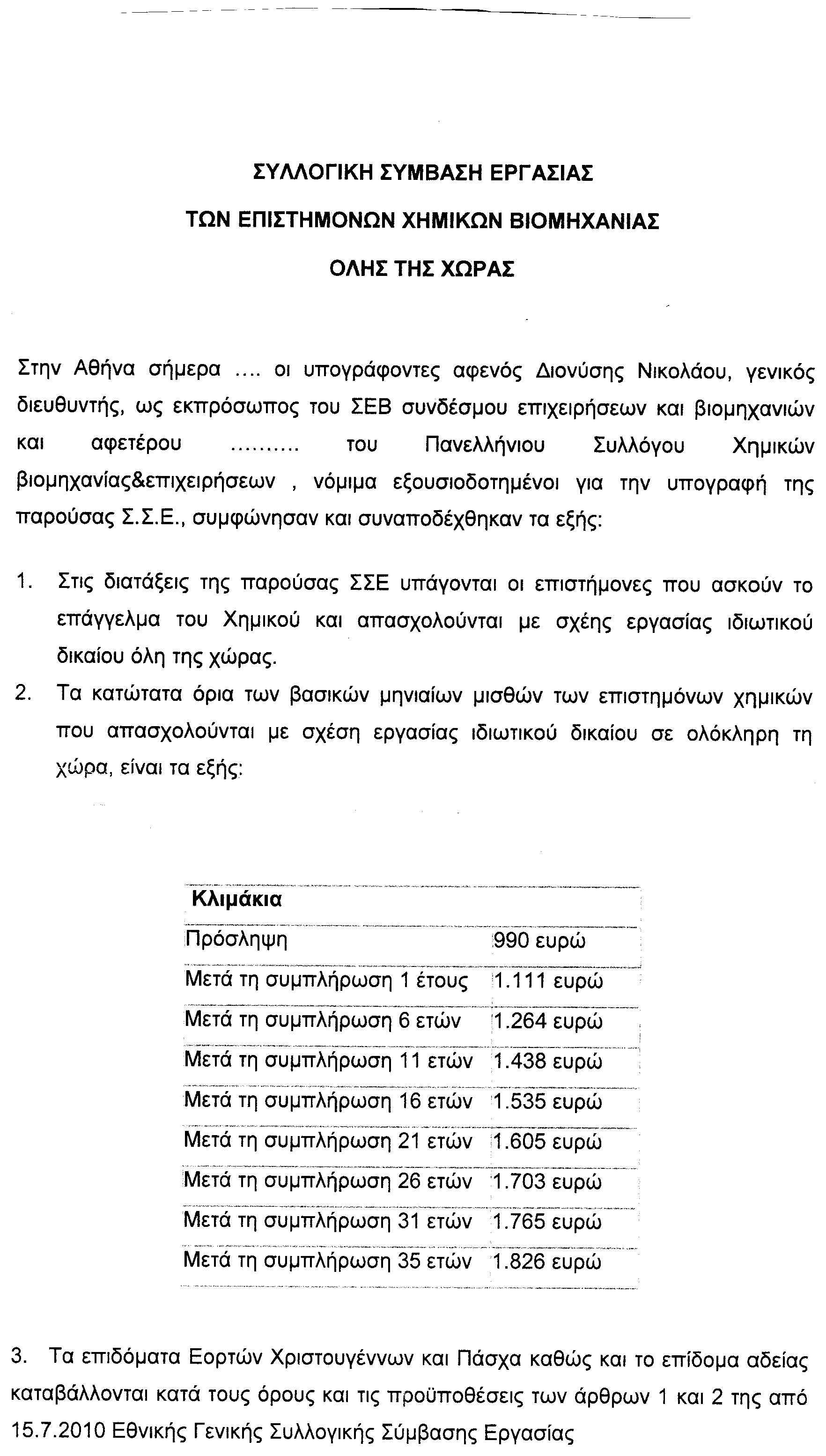 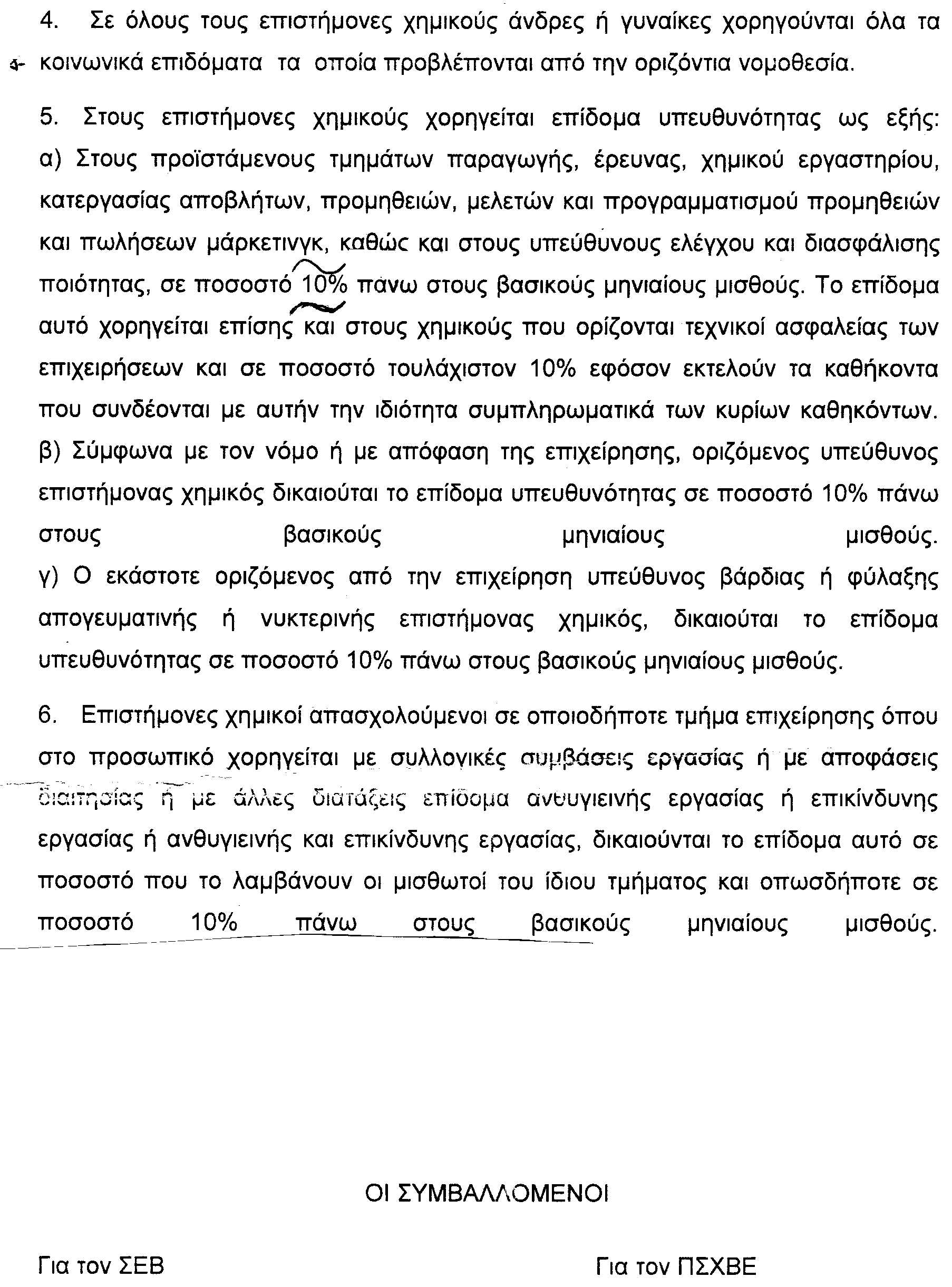 